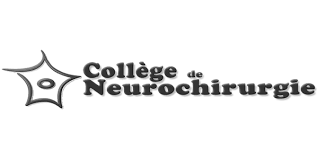 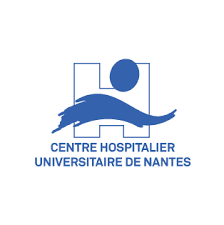 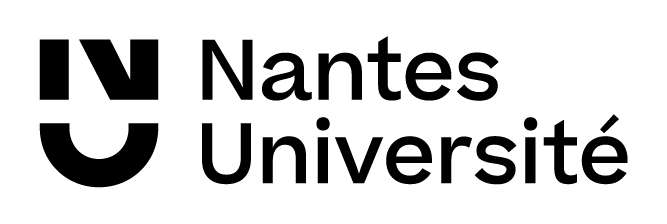 ATELIER du DES NEUROCHIRURGIESous l’égide du COLLEGE DES ENSEIGNANTS DE NEUROCHIRURGIE 06 et 07 juin 2024« Chirurgie des adénomes hypophysaires par voie endonasale trans-sphénoïdale » Sponsors : STRYKER, STORZOrganisation : Dr SALAUD, Dr MARTIN, Dr SAMARUT (neurochirurgiens), et le Dr Drui (endocrinologue), Dr MINEUR et Dr AGUILAR (neuroradiologues) CHU de NANTESLieu : Laboratoire d’anatomie de la faculté de médecine de Nantes1 rue Gaston Veil 44000 NantesObjectifs : Acquisition de connaissances et compétences sur la prise en charge des patients ayant un adénome hypophysaire. Cahier des charges :Public/phase d’internat : interne de neurochirurgie phase d’approfondissement et Dr JuniorsNombre participants : 8Nombre internes par poste : 2 /poste Poste : colonne endoscopie, moteur, matériel de chirurgie endonasaleJeudi 13 juin 2024 : PARTIE THÉORIQUE (neurochirurgie, endocrinologie et radiologie)8H30 - Accueil café 09h00 : Évaluation des connaissances (Dr Samarut)09h15 : Anatomie endonasale et intrasellaire (Dr Salaud)10h00 : Anatomie radiologique endonasale et de la région hypothalomo-hypophysaire (Dr Mineur, Dr Aguilar)11h00 : pause11h15 : le point de vue de l’endocrinologue et la prise en charge (bilan préopératoire, indications et suivi), cas cliniques (Dr Drui) 13h00 : pause déjeuner 14h00 : pathologies hypothalamo-hypophysaires en imagerie (Dr Mineur, Dr Aguilar)15h00 : les différents temps chirurgicaux (Dr SALAUD, Dr MARTIN, Dr SAMARUT)16h00 : les complications médicales post opératoires (Dr Drui) 16h20 : les complications chirurgicales (per-op, post op) Dr SALAUD, Dr MARTIN, Dr SAMARUT, Dr Aguilar, Dr Mineur)17h30 : fin de la journéeVendredi 14 juin 2024 : PARTIE PRATIQUE (Neurochirurgie Dr Céline Salaud, Dr Edouard Samarut, Dr Stéphane Martin)8H30 - Accueil café 09h00: mise en application par les participants sur sujets anatomiques  (3 postes) Abord chirurgical, rescue flap, dissection intrasellaire12h00 : pause déjeuner 13h00 : lambeau nasoseptal ,  abord étendue étage antérieur et supra-diaphragmatique16h00 : retour sur l’évaluation initiale (Dr Samarut)16h30 : fin de la sessionEvaluation à l’issu de la formation sous forme de cas cliniquesAttestation de validation suite aux résultats de l’évaluationUn Chèque de caution de 100 € est demandé pour la validation de l'inscription et vous sera remis le premier jour de l'atelier (à l’ordre de l’Agent comptable de l’université de Nantes).Chèque à envoyer au Dr Céline Salaud, service de neurochirurgie CHU de Nantes, Hôpital Nord Laennec, Boulevard Jacques Monod, 44800 SAINT HERBLAIN Pas de participation financière. Les repas du midi seront achetés sur place par chaque participant (cafétéria de l'hôpital)Modalités d’inscription : Contacter par mail le Dr Céline Salaud : celine.salaud@chu-nantes.fr